Check ReconciliationReconciliation of your bank statements to your checking accounts is a very simple process. Any activity in a GL cash account, as a result of either cash receipts, disbursements, or adjustments, can be reconciled to your statement.  The system will report what has and has not been reconciled at any time and errors in the reconciliation process easily reversed. Any adjustments found necessary at the time of reconciliation, such as for bank charges, can be made from within the reconciliation program and immediately reflected in the listing of items to be reconciled.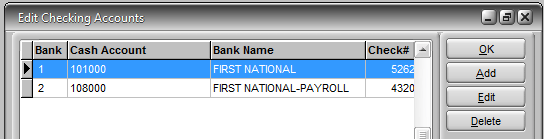 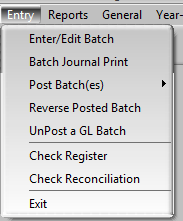 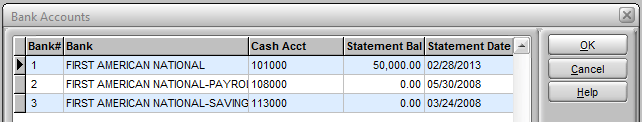 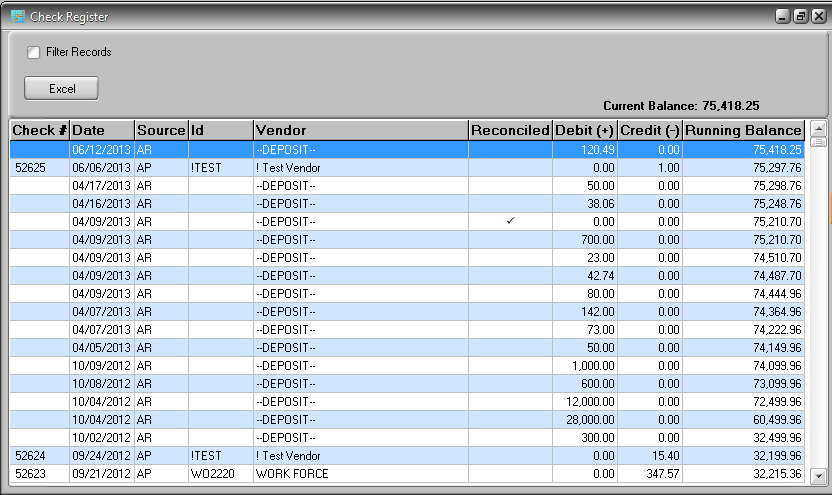 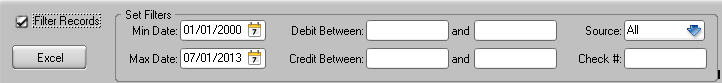 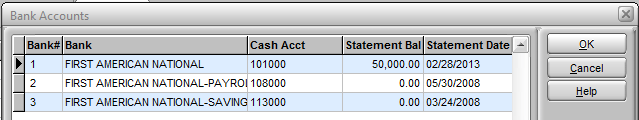 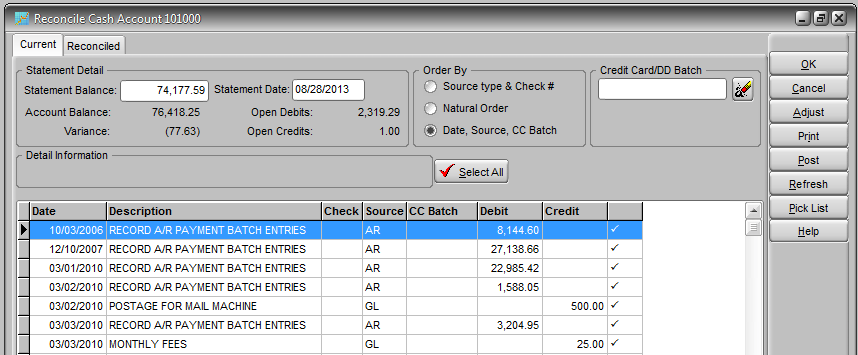 The objective of reconciling the statement is to have zero variance. For example if the Account Balance is $1000 and there is one check for $50 posted that does not appear on the statement (i.e., it is an un-reconciled Open Credit) and a bank deposit for $200 (un-reconciled Open Debit) then the Statement Balance should be $850 and the variance zero.  Open Credits are typically checks that have not cleared and Open Debits are typically deposits that have not cleared.The only valid reason for a variance would be an unlisted bank charge (service charges, transfer fees, check return fees, etc.) which, as will be explained, can be posted directly from the reconciliation program, bringing the variance to zero. If there is a variance and there are no items on the bank statement that have not been posted to the GL account then there must be discrepancies between the amount posted to the GL and the amount reported by the bank. Or an item has been checked, or not checked, as reconciled in error. Any variance indicates that the account and bank statement have not been completely reconciled.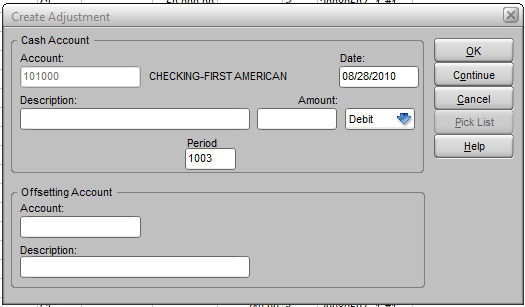 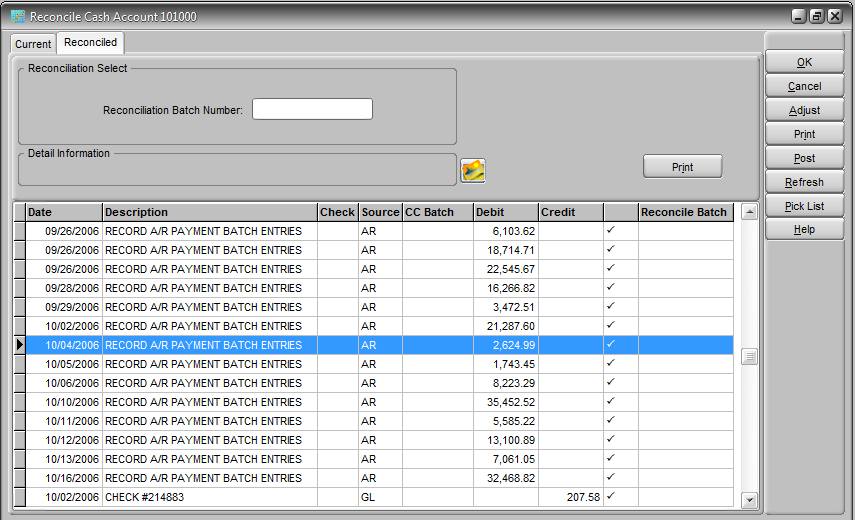 If you should later discover that for some reason an item was checked as reconciled and posted in error (maybe two items had the same amount and the wrong one was checked) you can easily correct this by simply locating the item on the Reconciled tab and double clicking or hitting the spacebar to remove the checkmark. You will be prompted as to whether you want to un-reconcile the item and if you respond Yes the item will immediately be removed from that tab and you will find it again on the Current tab. 